Complete the second sentence so that it has a similar meaning to the first sentence, using the word given. Do not change the word given. You must use between two and five words including the word given.I didn't know it was Carl until he took off his hat.
WHENOnly ______________________ his hat did I recognise Carl.Until they fire me as manager here, I'll run the company my way.
LONG

____________________________ the boss, I'll run the company my way.It's not possible that you saw Mary last night, she was with us!
HAVEYou ____________________ last night, she was with us!The beach was fun even though it was too cold.
FACT
_________________________ was too cold, the beach was fun.If his expensive divorce hadn't happened, Bill would still be a rich man.
FOR
If it _______________________expensive divorce, Bill would still be a rich man."You won't get lost along the country lanes if you always have the map open."
LONG
He told them they wouldn't get lost _____________________ had the map open.My brother has great ideas all the time.
COMES
My brother always _____________________ ideas."You really must stay for dessert," Kate's brother said to him.
STAYING
Kate's brother  _______________________ for dessert."I can't stand what his assistant said about me," said Barbara.
OBJECTED
Barbara ______________________ the assistant said about her.When people speak down to my sister, she hates it.
BEING
My sister hates  ____________________ to like that.I'd prefer you not to stay out so late.
RATHER
I’d ______________________ stay out so late."You played your music too loud last night," Jan said to Ben angrily.
ACCUSED
Jan __________________________ his music too loud the previous night.The manager should think about experience when hiring new staff.CONSIDERATIONThe manager should _______________ when hiring new staff.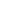 Do you think you could give me a hand to move the sofa?MINDWould you __________________ to move the sofa?It looks as if he's forgotten about the meeting again.
TO
He seems _____________ about the meeting again.This new dining table is bigger than the one we had before.
NOT
The dining table we had before _______________________ this new one.People say that he has recovered from the accident quite quickly.   SAIDHe __________________________ from the accident quite quickly.Flavia regretted not going to the concert.   WISHEDFlavia ______________________ the concert.If you don’t get your act together, you aren’t going to pass the exam.    UNLESSYou won’t pass the exam __________________________________ your act together.I’ve brought my swimming costume because we might go to the beach.   CASEI’ve brought my swimming costume ________________________ to the beach.He overslept and missed the bus.   IFHe wouldn’t have missed the bus ______________________________.The film was nowhere near as good as the book.   MUCHThe book was  ______________________________ the film.The last time I visited Paris was in 1998. SINCEI have __________________________ 1998.We really need to leave now or we’re going to be late.   TIMEIt’s ________________________ or we’re going to be late.I didn’t understand the film because there weren’t any subtitles.      WOULDIf the film had had subtitles, ______________________it.KEYI didn't know it was Carl until he took off his hat.
WHEN
Only WHEN HE TOOK OFF his hat did I recognise Carl.Until they fire me as manager here, I'll run the company my way.
LONG
 AS LONG AS I’M the boss, I'll run the company my way.It's not possible that you saw Mary last night, she was with us!
HAVE
You CAN’T HAVE SEEN MARY last night, she was with us!				The beach was fun even though it was too cold.
FACT
DESPITE THE FACT THAT IT was too cold, the beach was fun.			If his expensive divorce hadn't happened, Bill would still be a rich man.
FOR
If it HADN’T BEEN FOR HIS expensive divorce, Bill would still be a rich man.													"You won't get lost along the country lanes if you always have the map open."
LONG
He told them they wouldn't get lost AS LONG AS THEY had the map open.													My brother has great ideas all the time.
COMES
My brother always COMES UP WITH GREAT ideas."You really must stay for dessert," Kate's brother said to him.
STAYING
Kate's brother INSISTED ON HIM STAYING for dessert.				"I can't stand what his assistant said about me," said Barbara.
OBJECTED
Barbara OBJECTED TO WHAT the assistant said about her.				When people speak down to my sister, she hates it.
BEING
My sister hates BEING SPOKEN DOWN to like that					I'd prefer you not to stay out so late.
RATHER
I'd RATHER YOU DIDN’T stay out so late.						"You played your music too loud last night," Jan said to Ben angrily.
ACCUSED
Jan ACCUSED BEN OF PLAYING his music too loud the previous night.		The manager should think about experience when hiring new staff.CONSIDERATIONThe manager should TAKE EXPERIENCE INTO CONSIDERATION when hiring new staff.Do you think you could give me a hand to move the sofa?MINDWould you MIND GIVING ME A HAND to move the sofa?It looks as if he's forgotten about the meeting again.
TO
He seems TO HAVE FORGOTTEN about the meeting again.This new dining table is bigger than the one we had before.
NOT
The dining table we had before WAS NOT AS BIG AS this new one.People say that he has recovered from the accident quite quickly.   SAID													He IS SAID TO HAVE RECOVERED from the accident quite quickly.Flavia regretted not going to the concert.   WISHED																						Flavia WISHED SHE HAD GONE TO the concert.If you don’t get your act together, you aren’t going to pass the exam.    UNLESSYou won’t pass the exam UNLESS YOU GET your act together.I’ve brought my swimming costume because we might go to the beach.   CASE													I’ve brought my swimming costume IN CASE WE GO to the beach.He overslept and missed the bus.   IFHe wouldn’t have missed the bus IF HE HADN’T OVERSLEPT.The film was nowhere near as good as the book.   MUCHThe book was MUCH BETTER THAN the film.The last time I visited Paris was in 1998. SINCEI have NOT BEEN TO PARIS SINCE / NOT VISITED PARIS SINCE 1998.We really need to leave now or we’re going to be late.   TIMEIt’s (HIGH) TIME WE LEFT / TIME TO GO or we’re going to be late.I didn’t understand the film because there weren’t any subtitles.      WOULDIf the film had had subtitles, I WOULD HAVE UNDERSTOOD it.